ItalyItalyItalyItalyDecember 2023December 2023December 2023December 2023MondayTuesdayWednesdayThursdayFridaySaturdaySunday12345678910Immaculate Conception111213141516171819202122232425262728293031Christmas DayBoxing DayNOTES: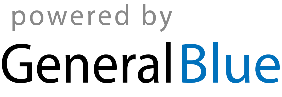 